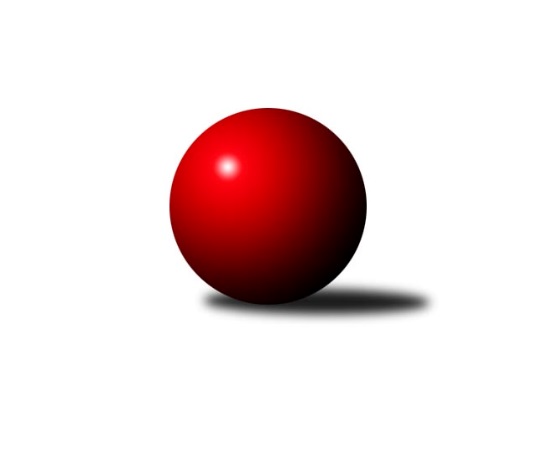 Č.14Ročník 2019/2020	15.5.2024 Jihočeský KP2 2019/2020Statistika 14. kolaTabulka družstev:		družstvo	záp	výh	rem	proh	skore	sety	průměr	body	plné	dorážka	chyby	1.	TJ Centropen Dačice E	19	17	0	2	118.0 : 34.0 	(157.0 : 71.0)	2640	34	1790	850	22.6	2.	Kuželky Borovany B	19	13	0	6	91.0 : 61.0 	(129.0 : 99.0)	2541	26	1750	791	38.4	3.	TJ Sokol Chýnov A	18	10	2	6	85.0 : 59.0 	(119.5 : 96.5)	2520	22	1754	763	41.8	4.	TJ Sokol Slavonice B	18	11	0	7	78.5 : 65.5 	(104.5 : 111.5)	2550	22	1762	788	35.5	5.	TJ Kunžak B	18	11	0	7	74.0 : 70.0 	(109.0 : 107.0)	2427	22	1716	711	48	6.	TJ Jiskra Nová Bystřice C	19	11	0	8	88.0 : 64.0 	(123.5 : 104.5)	2505	22	1754	752	41.1	7.	TJ Spartak Trhové Sviny A	19	10	0	9	76.0 : 76.0 	(118.5 : 109.5)	2487	20	1741	734	44.2	8.	TJ Lokomotiva České Velenice B	19	8	1	10	77.0 : 75.0 	(125.5 : 102.5)	2565	17	1762	803	38.1	9.	TJ Jiskra Nová Bystřice B	17	8	0	9	68.0 : 68.0 	(101.0 : 103.0)	2513	16	1750	763	41.6	10.	TJ Blatná C	18	4	1	13	48.0 : 96.0 	(81.0 : 135.0)	2452	9	1715	736	48.4	11.	TJ Sokol Slavonice C	18	3	1	14	41.0 : 103.0 	(73.5 : 142.5)	2359	7	1672	687	56.2	12.	KK Český Krumlov B	18	1	1	16	35.5 : 108.5 	(78.0 : 138.0)	2429	3	1718	711	59.6Tabulka doma:		družstvo	záp	výh	rem	proh	skore	sety	průměr	body	maximum	minimum	1.	TJ Centropen Dačice E	10	10	0	0	68.0 : 12.0 	(92.0 : 28.0)	2753	20	2855	2652	2.	TJ Kunžak B	9	8	0	1	49.0 : 23.0 	(64.5 : 43.5)	2517	16	2571	2440	3.	Kuželky Borovany B	9	8	0	1	48.5 : 23.5 	(69.0 : 39.0)	2528	16	2676	2443	4.	TJ Sokol Chýnov A	10	7	1	2	56.0 : 24.0 	(73.0 : 47.0)	2495	15	2569	2334	5.	TJ Jiskra Nová Bystřice C	10	7	0	3	51.0 : 29.0 	(69.0 : 51.0)	2538	14	2675	2471	6.	TJ Spartak Trhové Sviny A	8	6	0	2	39.0 : 25.0 	(62.5 : 33.5)	2502	12	2599	2415	7.	TJ Sokol Slavonice B	8	5	0	3	38.5 : 25.5 	(56.5 : 39.5)	2559	10	2639	2466	8.	TJ Lokomotiva České Velenice B	9	5	0	4	43.0 : 29.0 	(66.5 : 41.5)	2764	10	2917	2654	9.	TJ Jiskra Nová Bystřice B	9	5	0	4	38.5 : 33.5 	(58.0 : 50.0)	2531	10	2685	2401	10.	TJ Blatná C	10	2	1	7	29.0 : 51.0 	(51.0 : 69.0)	2512	5	2581	2448	11.	TJ Sokol Slavonice C	9	2	0	7	24.5 : 47.5 	(43.5 : 64.5)	2388	4	2482	2321	12.	KK Český Krumlov B	9	1	1	7	22.5 : 49.5 	(43.0 : 65.0)	2380	3	2428	2310Tabulka venku:		družstvo	záp	výh	rem	proh	skore	sety	průměr	body	maximum	minimum	1.	TJ Centropen Dačice E	9	7	0	2	50.0 : 22.0 	(65.0 : 43.0)	2626	14	2859	2458	2.	TJ Sokol Slavonice B	10	6	0	4	40.0 : 40.0 	(48.0 : 72.0)	2539	12	2686	2452	3.	Kuželky Borovany B	10	5	0	5	42.5 : 37.5 	(60.0 : 60.0)	2542	10	2788	2382	4.	TJ Jiskra Nová Bystřice C	9	4	0	5	37.0 : 35.0 	(54.5 : 53.5)	2503	8	2687	2334	5.	TJ Spartak Trhové Sviny A	11	4	0	7	37.0 : 51.0 	(56.0 : 76.0)	2486	8	2711	2360	6.	TJ Sokol Chýnov A	8	3	1	4	29.0 : 35.0 	(46.5 : 49.5)	2524	7	2706	2395	7.	TJ Lokomotiva České Velenice B	10	3	1	6	34.0 : 46.0 	(59.0 : 61.0)	2543	7	2686	2362	8.	TJ Jiskra Nová Bystřice B	8	3	0	5	29.5 : 34.5 	(43.0 : 53.0)	2505	6	2746	2365	9.	TJ Kunžak B	9	3	0	6	25.0 : 47.0 	(44.5 : 63.5)	2416	6	2532	2260	10.	TJ Blatná C	8	2	0	6	19.0 : 45.0 	(30.0 : 66.0)	2443	4	2597	2294	11.	TJ Sokol Slavonice C	9	1	1	7	16.5 : 55.5 	(30.0 : 78.0)	2364	3	2492	2271	12.	KK Český Krumlov B	9	0	0	9	13.0 : 59.0 	(35.0 : 73.0)	2436	0	2530	2258Tabulka podzimní části:		družstvo	záp	výh	rem	proh	skore	sety	průměr	body	doma	venku	1.	TJ Centropen Dačice E	11	9	0	2	64.5 : 23.5 	(85.5 : 46.5)	2577	18 	6 	0 	0 	3 	0 	2	2.	TJ Sokol Slavonice B	11	8	0	3	51.5 : 36.5 	(68.5 : 63.5)	2565	16 	3 	0 	2 	5 	0 	1	3.	Kuželky Borovany B	11	7	0	4	49.0 : 39.0 	(73.0 : 59.0)	2503	14 	5 	0 	1 	2 	0 	3	4.	TJ Kunžak B	11	7	0	4	44.0 : 44.0 	(63.5 : 68.5)	2406	14 	5 	0 	0 	2 	0 	4	5.	TJ Lokomotiva České Velenice B	11	6	0	5	51.0 : 37.0 	(79.0 : 53.0)	2561	12 	5 	0 	1 	1 	0 	4	6.	TJ Jiskra Nová Bystřice C	11	6	0	5	50.0 : 38.0 	(66.5 : 65.5)	2521	12 	2 	0 	2 	4 	0 	3	7.	TJ Spartak Trhové Sviny A	11	6	0	5	48.0 : 40.0 	(70.0 : 62.0)	2508	12 	4 	0 	0 	2 	0 	5	8.	TJ Jiskra Nová Bystřice B	11	6	0	5	47.5 : 40.5 	(69.0 : 63.0)	2500	12 	5 	0 	2 	1 	0 	3	9.	TJ Sokol Chýnov A	11	5	1	5	49.0 : 39.0 	(74.0 : 58.0)	2518	11 	4 	0 	2 	1 	1 	3	10.	TJ Blatná C	11	2	1	8	29.0 : 59.0 	(50.0 : 82.0)	2470	5 	0 	1 	4 	2 	0 	4	11.	TJ Sokol Slavonice C	11	1	1	9	22.5 : 65.5 	(45.0 : 87.0)	2363	3 	1 	0 	5 	0 	1 	4	12.	KK Český Krumlov B	11	1	1	9	22.0 : 66.0 	(48.0 : 84.0)	2433	3 	1 	1 	4 	0 	0 	5Tabulka jarní části:		družstvo	záp	výh	rem	proh	skore	sety	průměr	body	doma	venku	1.	TJ Centropen Dačice E	8	8	0	0	53.5 : 10.5 	(71.5 : 24.5)	2728	16 	4 	0 	0 	4 	0 	0 	2.	Kuželky Borovany B	8	6	0	2	42.0 : 22.0 	(56.0 : 40.0)	2582	12 	3 	0 	0 	3 	0 	2 	3.	TJ Sokol Chýnov A	7	5	1	1	36.0 : 20.0 	(45.5 : 38.5)	2515	11 	3 	1 	0 	2 	0 	1 	4.	TJ Jiskra Nová Bystřice C	8	5	0	3	38.0 : 26.0 	(57.0 : 39.0)	2479	10 	5 	0 	1 	0 	0 	2 	5.	TJ Kunžak B	7	4	0	3	30.0 : 26.0 	(45.5 : 38.5)	2480	8 	3 	0 	1 	1 	0 	2 	6.	TJ Spartak Trhové Sviny A	8	4	0	4	28.0 : 36.0 	(48.5 : 47.5)	2479	8 	2 	0 	2 	2 	0 	2 	7.	TJ Sokol Slavonice B	7	3	0	4	27.0 : 29.0 	(36.0 : 48.0)	2526	6 	2 	0 	1 	1 	0 	3 	8.	TJ Lokomotiva České Velenice B	8	2	1	5	26.0 : 38.0 	(46.5 : 49.5)	2593	5 	0 	0 	3 	2 	1 	2 	9.	TJ Jiskra Nová Bystřice B	6	2	0	4	20.5 : 27.5 	(32.0 : 40.0)	2521	4 	0 	0 	2 	2 	0 	2 	10.	TJ Blatná C	7	2	0	5	19.0 : 37.0 	(31.0 : 53.0)	2436	4 	2 	0 	3 	0 	0 	2 	11.	TJ Sokol Slavonice C	7	2	0	5	18.5 : 37.5 	(28.5 : 55.5)	2360	4 	1 	0 	2 	1 	0 	3 	12.	KK Český Krumlov B	7	0	0	7	13.5 : 42.5 	(30.0 : 54.0)	2397	0 	0 	0 	3 	0 	0 	4 Zisk bodů pro družstvo:		jméno hráče	družstvo	body	zápasy	v %	dílčí body	sety	v %	1.	Karel Jirkal 	Kuželky Borovany B 	13	/	14	(93%)	25	/	28	(89%)	2.	Petr Vojtíšek 	TJ Centropen Dačice E 	12	/	13	(92%)	23	/	26	(88%)	3.	Zdeněk Pospíchal 	TJ Centropen Dačice E 	11	/	12	(92%)	19	/	24	(79%)	4.	Michal Baudyš 	TJ Jiskra Nová Bystřice C 	10	/	13	(77%)	14.5	/	26	(56%)	5.	Jan Havlíček st.	TJ Jiskra Nová Bystřice C 	9	/	11	(82%)	15	/	22	(68%)	6.	Rudolf Baldík 	TJ Lokomotiva České Velenice B 	9	/	12	(75%)	19	/	24	(79%)	7.	Pavel Bronec 	TJ Sokol Chýnov A 	9	/	12	(75%)	16	/	24	(67%)	8.	Marek Běhoun 	TJ Jiskra Nová Bystřice B 	9	/	12	(75%)	15.5	/	24	(65%)	9.	Denisa Šimečková 	TJ Spartak Trhové Sviny A 	9	/	12	(75%)	15	/	24	(63%)	10.	Jakub Zadák 	KK Český Krumlov B 	9	/	13	(69%)	18	/	26	(69%)	11.	Martin Soukup 	Kuželky Borovany B 	9	/	13	(69%)	17	/	26	(65%)	12.	Dušan Straka 	TJ Sokol Chýnov A 	9	/	13	(69%)	16	/	26	(62%)	13.	David Marek 	TJ Lokomotiva České Velenice B 	9	/	14	(64%)	19	/	28	(68%)	14.	Josef Troup 	TJ Spartak Trhové Sviny A 	9	/	14	(64%)	19	/	28	(68%)	15.	Pavlína Marková 	TJ Centropen Dačice E 	8.5	/	11	(77%)	13	/	22	(59%)	16.	Tomáš Kopáček 	TJ Jiskra Nová Bystřice B 	8	/	11	(73%)	10.5	/	22	(48%)	17.	Oldřich Roubek 	TJ Sokol Chýnov A 	8	/	12	(67%)	17	/	24	(71%)	18.	Petr Tomek 	TJ Jiskra Nová Bystřice C 	8	/	12	(67%)	17	/	24	(71%)	19.	Stanislav Dvořák 	TJ Centropen Dačice E 	8	/	12	(67%)	13	/	24	(54%)	20.	Marek Augustin 	TJ Jiskra Nová Bystřice B 	7.5	/	11	(68%)	15	/	22	(68%)	21.	David Drobilič 	TJ Sokol Slavonice B 	7	/	9	(78%)	12	/	18	(67%)	22.	Jiří Novotný 	TJ Lokomotiva České Velenice B 	7	/	10	(70%)	14	/	20	(70%)	23.	Josef Ivan 	TJ Jiskra Nová Bystřice C 	7	/	12	(58%)	14	/	24	(58%)	24.	Jindra Kovářová 	TJ Sokol Slavonice B 	7	/	12	(58%)	13	/	24	(54%)	25.	Karel Hanzal 	TJ Kunžak B 	7	/	13	(54%)	13	/	26	(50%)	26.	Michaela Kopečná 	TJ Centropen Dačice E 	7	/	14	(50%)	15.5	/	28	(55%)	27.	Jan Dvořák 	TJ Spartak Trhové Sviny A 	7	/	14	(50%)	14	/	28	(50%)	28.	Miroslav Kolář 	TJ Centropen Dačice E 	6	/	7	(86%)	12	/	14	(86%)	29.	Rudolf Borovský 	TJ Sokol Slavonice B 	6	/	9	(67%)	8	/	18	(44%)	30.	Lukáš Holý 	TJ Lokomotiva České Velenice B 	6	/	10	(60%)	13	/	20	(65%)	31.	Roman Osovský 	TJ Lokomotiva České Velenice B 	6	/	12	(50%)	13	/	24	(54%)	32.	Filip Cheníček 	TJ Blatná C 	6	/	12	(50%)	11	/	24	(46%)	33.	Miroslav Mašek 	TJ Sokol Chýnov A 	6	/	13	(46%)	13.5	/	26	(52%)	34.	Václav Ondok 	Kuželky Borovany B 	6	/	13	(46%)	11	/	26	(42%)	35.	Jindřich Soukup 	Kuželky Borovany B 	5.5	/	8	(69%)	9	/	16	(56%)	36.	Kateřina Matoušková 	TJ Sokol Slavonice B 	5.5	/	8	(69%)	8.5	/	16	(53%)	37.	Jiří Pšenčík 	TJ Sokol Slavonice C 	5.5	/	12	(46%)	12.5	/	24	(52%)	38.	František Vávra 	TJ Spartak Trhové Sviny A 	5	/	8	(63%)	10	/	16	(63%)	39.	Michal Dostál 	TJ Sokol Slavonice B 	5	/	8	(63%)	9	/	16	(56%)	40.	Jan Havlíček ml.	TJ Jiskra Nová Bystřice B 	5	/	8	(63%)	8	/	16	(50%)	41.	Miloš Rozhoň 	TJ Blatná C 	5	/	9	(56%)	12	/	18	(67%)	42.	Ondřej Mrkva 	TJ Kunžak B 	5	/	9	(56%)	8	/	18	(44%)	43.	Jiří Malovaný 	Kuželky Borovany B 	5	/	9	(56%)	8	/	18	(44%)	44.	Karel Cimbálník 	TJ Sokol Slavonice B 	5	/	10	(50%)	12	/	20	(60%)	45.	Miloš Křížek 	TJ Centropen Dačice E 	5	/	10	(50%)	12	/	20	(60%)	46.	Jan Zeman 	TJ Kunžak B 	5	/	10	(50%)	11	/	20	(55%)	47.	Pavel Stodolovský 	TJ Spartak Trhové Sviny A 	5	/	10	(50%)	10	/	20	(50%)	48.	Jan Kouba 	KK Český Krumlov B 	5	/	10	(50%)	10	/	20	(50%)	49.	Jiří Melhuba 	TJ Jiskra Nová Bystřice C 	5	/	10	(50%)	9	/	20	(45%)	50.	Jiří Minařík 	TJ Blatná C 	5	/	11	(45%)	9	/	22	(41%)	51.	Vlastimil Škrabal 	TJ Kunžak B 	5	/	12	(42%)	10	/	24	(42%)	52.	Josef Brtník 	TJ Kunžak B 	5	/	13	(38%)	12	/	26	(46%)	53.	Petra Holá 	TJ Lokomotiva České Velenice B 	5	/	13	(38%)	12	/	26	(46%)	54.	Jitka Šimková 	Kuželky Borovany B 	5	/	13	(38%)	12	/	26	(46%)	55.	Stanislav Tichý 	TJ Sokol Slavonice C 	4.5	/	11	(41%)	7	/	22	(32%)	56.	Ivana Dvořáková 	TJ Sokol Chýnov A 	4	/	4	(100%)	5	/	8	(63%)	57.	Láďa Chalupa 	TJ Sokol Slavonice B 	4	/	6	(67%)	7	/	12	(58%)	58.	Ondřej Kubeš 	TJ Sokol Slavonice C 	4	/	6	(67%)	6	/	12	(50%)	59.	Jiří Baldík 	TJ Lokomotiva České Velenice B 	4	/	6	(67%)	6	/	12	(50%)	60.	Jan Kobliha 	Kuželky Borovany B 	4	/	7	(57%)	6	/	14	(43%)	61.	Jiří Ondrák st.	TJ Sokol Slavonice B 	4	/	8	(50%)	10	/	16	(63%)	62.	Gabriela Filakovská 	TJ Jiskra Nová Bystřice B 	4	/	8	(50%)	9	/	16	(56%)	63.	Jiří Čermák 	KK Český Krumlov B 	4	/	8	(50%)	6	/	16	(38%)	64.	Zdeněk Hrbek 	TJ Jiskra Nová Bystřice C 	4	/	9	(44%)	8.5	/	18	(47%)	65.	Josef Smažil 	TJ Sokol Slavonice C 	4	/	11	(36%)	10	/	22	(45%)	66.	Jaroslav Pýcha 	TJ Blatná C 	3	/	3	(100%)	3	/	6	(50%)	67.	Pavel Bečák 	KK Český Krumlov B 	3	/	4	(75%)	4	/	8	(50%)	68.	Richard Paul 	TJ Jiskra Nová Bystřice B 	3	/	6	(50%)	8	/	12	(67%)	69.	Tereza Kovandová 	TJ Sokol Chýnov A 	3	/	8	(38%)	6	/	16	(38%)	70.	František Běhůnek 	TJ Sokol Slavonice C 	3	/	8	(38%)	5	/	16	(31%)	71.	Ondřej Fejtl 	TJ Blatná C 	3	/	9	(33%)	5	/	18	(28%)	72.	Veronika Brtníková 	TJ Kunžak B 	3	/	12	(25%)	9.5	/	24	(40%)	73.	Karolína Stellnerová 	TJ Jiskra Nová Bystřice B 	2.5	/	6	(42%)	5	/	12	(42%)	74.	Gabriela Kroupová 	TJ Spartak Trhové Sviny A 	2	/	3	(67%)	3	/	6	(50%)	75.	Vendula Burdová 	TJ Sokol Chýnov A 	2	/	5	(40%)	6	/	10	(60%)	76.	Veronika Pýchová 	TJ Jiskra Nová Bystřice C 	2	/	6	(33%)	4	/	12	(33%)	77.	Libuše Hanzálková 	TJ Sokol Chýnov A 	2	/	8	(25%)	5	/	16	(31%)	78.	Libor Slezák 	TJ Blatná C 	2	/	9	(22%)	7	/	18	(39%)	79.	Jakub Steinbach 	TJ Sokol Slavonice B 	2	/	9	(22%)	4	/	18	(22%)	80.	Jan Ležák 	TJ Sokol Slavonice C 	2	/	10	(20%)	7	/	20	(35%)	81.	Milena Žampachová 	TJ Sokol Slavonice C 	2	/	10	(20%)	5.5	/	20	(28%)	82.	Ladislav Kazda 	TJ Spartak Trhové Sviny A 	2	/	11	(18%)	8	/	22	(36%)	83.	Blanka Mašková 	TJ Sokol Chýnov A 	1	/	1	(100%)	2	/	2	(100%)	84.	Vít Beranovský 	TJ Centropen Dačice E 	1	/	1	(100%)	2	/	2	(100%)	85.	David Holý 	TJ Lokomotiva České Velenice B 	1	/	1	(100%)	1	/	2	(50%)	86.	Petra Mertlová 	TJ Jiskra Nová Bystřice B 	1	/	2	(50%)	2.5	/	4	(63%)	87.	Marek Kopta 	TJ Spartak Trhové Sviny A 	1	/	2	(50%)	2	/	4	(50%)	88.	Zuzana Koptová 	TJ Spartak Trhové Sviny A 	1	/	2	(50%)	2	/	4	(50%)	89.	Jovana Vilímková 	TJ Kunžak B 	1	/	2	(50%)	2	/	4	(50%)	90.	Jiří Brát 	TJ Kunžak B 	1	/	2	(50%)	2	/	4	(50%)	91.	Kabelková Iveta 	TJ Centropen Dačice E 	1	/	2	(50%)	1	/	4	(25%)	92.	Marek Rojdl 	TJ Spartak Trhové Sviny A 	1	/	2	(50%)	1	/	4	(25%)	93.	Milan Karpíšek 	TJ Sokol Slavonice C 	1	/	3	(33%)	1	/	6	(17%)	94.	Tomáš Tichý 	KK Český Krumlov B 	1	/	4	(25%)	2	/	8	(25%)	95.	František Šotola 	TJ Jiskra Nová Bystřice B 	1	/	4	(25%)	2	/	8	(25%)	96.	Zdeněk Správka 	TJ Kunžak B 	1	/	4	(25%)	2	/	8	(25%)	97.	Josef Svoboda 	TJ Spartak Trhové Sviny A 	1	/	5	(20%)	5	/	10	(50%)	98.	Pavel Zeman 	Kuželky Borovany B 	1	/	5	(20%)	5	/	10	(50%)	99.	Dagmar Stránská 	TJ Jiskra Nová Bystřice B 	1	/	6	(17%)	4	/	12	(33%)	100.	Tomáš Vařil 	KK Český Krumlov B 	1	/	9	(11%)	4	/	18	(22%)	101.	Zdeněk Svačina 	TJ Blatná C 	1	/	10	(10%)	4	/	20	(20%)	102.	Lukáš Drnek 	TJ Blatná C 	1	/	11	(9%)	5	/	22	(23%)	103.	Robert Flandera 	TJ Blatná C 	0	/	1	(0%)	1	/	2	(50%)	104.	Marie Kudrnová 	TJ Kunžak B 	0	/	1	(0%)	1	/	2	(50%)	105.	Jiří Matouš 	TJ Centropen Dačice E 	0	/	1	(0%)	0	/	2	(0%)	106.	Luboš Vrecko 	TJ Jiskra Nová Bystřice C 	0	/	1	(0%)	0	/	2	(0%)	107.	Karolína Filakovská 	TJ Jiskra Nová Bystřice C 	0	/	1	(0%)	0	/	2	(0%)	108.	Michaela Běhounová 	TJ Jiskra Nová Bystřice B 	0	/	1	(0%)	0	/	2	(0%)	109.	Jitka Šedivcová 	TJ Sokol Chýnov A 	0	/	1	(0%)	0	/	2	(0%)	110.	Harry Pahl 	TJ Sokol Slavonice C 	0	/	1	(0%)	0	/	2	(0%)	111.	Nikola Kroupová 	TJ Spartak Trhové Sviny A 	0	/	1	(0%)	0	/	2	(0%)	112.	Jaroslav Štěrba 	TJ Jiskra Nová Bystřice B 	0	/	3	(0%)	2	/	6	(33%)	113.	Milan Švec 	TJ Jiskra Nová Bystřice C 	0	/	3	(0%)	0.5	/	6	(8%)	114.	Bohumil Maroušek 	TJ Lokomotiva České Velenice B 	0	/	3	(0%)	0	/	6	(0%)	115.	Petr Baier 	KK Český Krumlov B 	0	/	4	(0%)	2	/	8	(25%)	116.	Aleš Pavlů 	TJ Sokol Slavonice C 	0	/	4	(0%)	0	/	8	(0%)	117.	Tomáš Tichý ml. ml.	KK Český Krumlov B 	0	/	10	(0%)	1	/	20	(5%)	118.	Miloš Moravec 	KK Český Krumlov B 	0	/	12	(0%)	7	/	24	(29%)Průměry na kuželnách:		kuželna	průměr	plné	dorážka	chyby	výkon na hráče	1.	České Velenice, 1-4	2709	1871	837	40.6	(451.6)	2.	TJ Centropen Dačice, 1-4	2647	1802	844	32.3	(441.2)	3.	TJ Blatná, 1-4	2529	1757	771	40.6	(421.6)	4.	TJ Jiskra Nová Bystřice, 1-4	2516	1747	768	42.9	(419.4)	5.	TJ Kunžak, 1-2	2502	1747	755	46.8	(417.0)	6.	TJ Sokol Slavonice, 1-4	2478	1732	745	45.1	(413.1)	7.	Tábor, 1-4	2474	1713	732	38.8	(412.3)	8.	Trhové Sviny, 1-2	2463	1702	761	39.8	(410.6)	9.	Borovany, 1-2	2446	1704	742	41.9	(407.8)	10.	Český Krumlov, 1-4	2419	1704	715	53.0	(403.2)Nejlepší výkony na kuželnách:České Velenice, 1-4TJ Lokomotiva České Velenice B	2917	4. kolo	Rudolf Baldík 	TJ Lokomotiva České Velenice B	519	4. koloTJ Lokomotiva České Velenice B	2817	3. kolo	Karel Jirkal 	Kuželky Borovany B	512	13. koloKuželky Borovany B	2788	13. kolo	Lukáš Holý 	TJ Lokomotiva České Velenice B	508	4. koloTJ Lokomotiva České Velenice B	2781	6. kolo	Rudolf Baldík 	TJ Lokomotiva České Velenice B	499	1. koloTJ Lokomotiva České Velenice B	2750	1. kolo	David Marek 	TJ Lokomotiva České Velenice B	497	3. koloTJ Lokomotiva České Velenice B	2736	13. kolo	Rudolf Baldík 	TJ Lokomotiva České Velenice B	494	3. koloTJ Sokol Chýnov A	2706	6. kolo	Jiří Novotný 	TJ Lokomotiva České Velenice B	493	4. koloTJ Jiskra Nová Bystřice C	2687	10. kolo	Jiří Novotný 	TJ Lokomotiva České Velenice B	489	13. koloTJ Sokol Slavonice B	2686	4. kolo	Roman Osovský 	TJ Lokomotiva České Velenice B	486	3. koloTJ Lokomotiva České Velenice B	2675	8. kolo	Roman Osovský 	TJ Lokomotiva České Velenice B	481	6. koloTJ Centropen Dačice, 1-4TJ Centropen Dačice E	2791	7. kolo	Petr Vojtíšek 	TJ Centropen Dačice E	509	13. koloTJ Centropen Dačice E	2774	13. kolo	Lukáš Holý 	TJ Lokomotiva České Velenice B	506	7. koloTJ Centropen Dačice E	2768	3. kolo	Zdeněk Pospíchal 	TJ Centropen Dačice E	505	11. koloTJ Centropen Dačice E	2764	5. kolo	Miroslav Kolář 	TJ Centropen Dačice E	498	13. koloTJ Centropen Dačice E	2697	9. kolo	Miroslav Kolář 	TJ Centropen Dačice E	498	3. koloTJ Lokomotiva České Velenice B	2686	7. kolo	Petr Vojtíšek 	TJ Centropen Dačice E	497	3. koloTJ Centropen Dačice E	2684	1. kolo	Petr Vojtíšek 	TJ Centropen Dačice E	496	5. koloTJ Centropen Dačice E	2652	11. kolo	Zdeněk Pospíchal 	TJ Centropen Dačice E	488	1. koloTJ Jiskra Nová Bystřice B	2628	9. kolo	Petr Vojtíšek 	TJ Centropen Dačice E	488	9. koloTJ Blatná C	2555	1. kolo	Zdeněk Pospíchal 	TJ Centropen Dačice E	485	3. koloTJ Blatná, 1-4TJ Centropen Dačice E	2685	12. kolo	Josef Troup 	TJ Spartak Trhové Sviny A	491	13. koloTJ Sokol Slavonice B	2577	9. kolo	Petr Vojtíšek 	TJ Centropen Dačice E	490	12. koloTJ Spartak Trhové Sviny A	2572	13. kolo	Zdeněk Pospíchal 	TJ Centropen Dačice E	478	12. koloTJ Sokol Chýnov A	2570	11. kolo	Oldřich Roubek 	TJ Sokol Chýnov A	476	11. koloKuželky Borovany B	2542	7. kolo	Michal Dostál 	TJ Sokol Slavonice B	476	9. koloTJ Kunžak B	2532	3. kolo	Miloš Rozhoň 	TJ Blatná C	467	11. koloTJ Blatná C	2527	13. kolo	Ondřej Fejtl 	TJ Blatná C	464	7. koloTJ Blatná C	2527	12. kolo	Karel Jirkal 	Kuželky Borovany B	463	7. koloTJ Blatná C	2523	11. kolo	Denisa Šimečková 	TJ Spartak Trhové Sviny A	462	13. koloTJ Blatná C	2510	9. kolo	Miloš Rozhoň 	TJ Blatná C	462	9. koloTJ Jiskra Nová Bystřice, 1-4TJ Jiskra Nová Bystřice B	2685	5. kolo	Petr Tomek 	TJ Jiskra Nová Bystřice C	512	9. koloTJ Jiskra Nová Bystřice B	2668	8. kolo	Marek Běhoun 	TJ Jiskra Nová Bystřice B	490	7. koloTJ Centropen Dačice E	2659	14. kolo	Marek Augustin 	TJ Jiskra Nová Bystřice B	488	8. koloTJ Sokol Slavonice B	2628	11. kolo	David Drobilič 	TJ Sokol Slavonice B	486	11. koloTJ Jiskra Nová Bystřice B	2591	7. kolo	Petr Vojtíšek 	TJ Centropen Dačice E	482	14. koloTJ Jiskra Nová Bystřice C	2583	9. kolo	Marek Augustin 	TJ Jiskra Nová Bystřice B	477	5. koloTJ Jiskra Nová Bystřice C	2572	11. kolo	Michal Baudyš 	TJ Jiskra Nová Bystřice C	476	14. koloTJ Jiskra Nová Bystřice B	2561	10. kolo	Marek Augustin 	TJ Jiskra Nová Bystřice B	471	7. koloTJ Jiskra Nová Bystřice C	2534	12. kolo	Petr Tomek 	TJ Jiskra Nová Bystřice C	469	2. koloTJ Spartak Trhové Sviny A	2526	7. kolo	Karolína Stellnerová 	TJ Jiskra Nová Bystřice B	468	8. koloTJ Kunžak, 1-2TJ Sokol Chýnov A	2570	12. kolo	Dušan Straka 	TJ Sokol Chýnov A	460	12. koloTJ Kunžak B	2552	7. kolo	Oldřich Roubek 	TJ Sokol Chýnov A	457	12. koloTJ Kunžak B	2541	9. kolo	Jan Zeman 	TJ Kunžak B	457	11. koloTJ Kunžak B	2537	11. kolo	Jan Zeman 	TJ Kunžak B	457	12. koloTJ Lokomotiva České Velenice B	2525	9. kolo	Rudolf Baldík 	TJ Lokomotiva České Velenice B	452	9. koloTJ Kunžak B	2505	2. kolo	Josef Brtník 	TJ Kunžak B	449	2. koloTJ Kunžak B	2503	5. kolo	Jakub Zadák 	KK Český Krumlov B	448	7. koloTJ Kunžak B	2502	12. kolo	Miroslav Kolář 	TJ Centropen Dačice E	447	2. koloKK Český Krumlov B	2489	7. kolo	Jan Havlíček st.	TJ Jiskra Nová Bystřice C	446	5. koloTJ Jiskra Nová Bystřice C	2479	5. kolo	Jiří Melhuba 	TJ Jiskra Nová Bystřice C	444	5. koloTJ Sokol Slavonice, 1-4TJ Spartak Trhové Sviny A	2711	5. kolo	Karel Jirkal 	Kuželky Borovany B	480	3. koloTJ Centropen Dačice E	2586	4. kolo	Josef Troup 	TJ Spartak Trhové Sviny A	476	5. koloTJ Sokol Slavonice B	2575	5. kolo	Denisa Šimečková 	TJ Spartak Trhové Sviny A	474	5. koloTJ Sokol Slavonice B	2574	1. kolo	Zdeněk Pospíchal 	TJ Centropen Dačice E	468	4. koloTJ Sokol Slavonice B	2564	8. kolo	Michal Baudyš 	TJ Jiskra Nová Bystřice C	464	7. koloKuželky Borovany B	2564	3. kolo	Marek Kopta 	TJ Spartak Trhové Sviny A	458	5. koloTJ Sokol Slavonice B	2562	13. kolo	Martin Soukup 	Kuželky Borovany B	457	3. koloTJ Sokol Slavonice B	2551	10. kolo	Stanislav Tichý 	TJ Sokol Slavonice C	456	1. koloTJ Centropen Dačice E	2545	8. kolo	Jiří Ondrák st.	TJ Sokol Slavonice B	453	1. koloTJ Jiskra Nová Bystřice B	2539	2. kolo	Jan Dvořák 	TJ Spartak Trhové Sviny A	452	5. koloTábor, 1-4TJ Centropen Dačice E	2576	10. kolo	Martin Soukup 	Kuželky Borovany B	491	5. koloTJ Sokol Chýnov A	2569	9. kolo	Karel Jirkal 	Kuželky Borovany B	487	5. koloTJ Sokol Chýnov A	2524	5. kolo	Pavel Bronec 	TJ Sokol Chýnov A	465	13. koloTJ Sokol Slavonice B	2521	7. kolo	Dušan Straka 	TJ Sokol Chýnov A	457	5. koloKuželky Borovany B	2517	5. kolo	Pavel Bronec 	TJ Sokol Chýnov A	455	5. koloTJ Sokol Chýnov A	2515	10. kolo	Jakub Steinbach 	TJ Sokol Slavonice B	454	7. koloTJ Sokol Chýnov A	2508	7. kolo	Petr Vojtíšek 	TJ Centropen Dačice E	453	10. koloTJ Sokol Chýnov A	2504	13. kolo	Pavel Bronec 	TJ Sokol Chýnov A	447	7. koloTJ Sokol Chýnov A	2480	3. kolo	Miroslav Mašek 	TJ Sokol Chýnov A	446	10. koloTJ Sokol Chýnov A	2476	1. kolo	Pavel Bronec 	TJ Sokol Chýnov A	444	9. koloTrhové Sviny, 1-2TJ Spartak Trhové Sviny A	2599	6. kolo	František Vávra 	TJ Spartak Trhové Sviny A	457	14. koloTJ Spartak Trhové Sviny A	2588	14. kolo	Denisa Šimečková 	TJ Spartak Trhové Sviny A	457	8. koloTJ Lokomotiva České Velenice B	2548	14. kolo	Jiří Baldík 	TJ Lokomotiva České Velenice B	451	14. koloKuželky Borovany B	2530	12. kolo	Denisa Šimečková 	TJ Spartak Trhové Sviny A	449	6. koloTJ Spartak Trhové Sviny A	2502	8. kolo	Josef Troup 	TJ Spartak Trhové Sviny A	449	14. koloTJ Spartak Trhové Sviny A	2496	4. kolo	David Marek 	TJ Lokomotiva České Velenice B	448	14. koloTJ Spartak Trhové Sviny A	2436	2. kolo	Josef Troup 	TJ Spartak Trhové Sviny A	445	6. koloTJ Jiskra Nová Bystřice C	2423	6. kolo	Pavel Stodolovský 	TJ Spartak Trhové Sviny A	444	6. koloTJ Spartak Trhové Sviny A	2415	12. kolo	Gabriela Kroupová 	TJ Spartak Trhové Sviny A	441	14. koloTJ Kunžak B	2359	4. kolo	Josef Ivan 	TJ Jiskra Nová Bystřice C	438	6. koloBorovany, 1-2Kuželky Borovany B	2571	14. kolo	Karel Jirkal 	Kuželky Borovany B	501	4. koloTJ Centropen Dačice E	2561	6. kolo	Karel Jirkal 	Kuželky Borovany B	499	14. koloKuželky Borovany B	2558	10. kolo	Karel Jirkal 	Kuželky Borovany B	484	10. koloKuželky Borovany B	2491	1. kolo	Karel Jirkal 	Kuželky Borovany B	474	6. koloKuželky Borovany B	2486	4. kolo	Miroslav Kolář 	TJ Centropen Dačice E	470	6. koloKuželky Borovany B	2485	8. kolo	Karel Jirkal 	Kuželky Borovany B	467	2. koloTJ Sokol Slavonice B	2484	14. kolo	Karel Jirkal 	Kuželky Borovany B	467	8. koloKuželky Borovany B	2475	2. kolo	Petr Vojtíšek 	TJ Centropen Dačice E	449	6. koloKuželky Borovany B	2443	6. kolo	Jindřich Soukup 	Kuželky Borovany B	446	2. koloTJ Jiskra Nová Bystřice B	2412	4. kolo	Karel Jirkal 	Kuželky Borovany B	439	1. koloČeský Krumlov, 1-4TJ Lokomotiva České Velenice B	2593	12. kolo	Rudolf Baldík 	TJ Lokomotiva České Velenice B	480	12. koloTJ Sokol Slavonice B	2490	2. kolo	Josef Troup 	TJ Spartak Trhové Sviny A	444	10. koloTJ Jiskra Nová Bystřice C	2486	8. kolo	Michal Baudyš 	TJ Jiskra Nová Bystřice C	441	8. koloKK Český Krumlov B	2428	12. kolo	Jan Kouba 	KK Český Krumlov B	438	12. koloKK Český Krumlov B	2424	11. kolo	Jakub Zadák 	KK Český Krumlov B	438	12. koloTJ Spartak Trhové Sviny A	2409	10. kolo	Jan Kouba 	KK Český Krumlov B	437	11. koloTJ Sokol Chýnov A	2407	4. kolo	Jiří Novotný 	TJ Lokomotiva České Velenice B	436	12. koloKuželky Borovany B	2406	11. kolo	David Drobilič 	TJ Sokol Slavonice B	434	2. koloKK Český Krumlov B	2405	10. kolo	Roman Osovský 	TJ Lokomotiva České Velenice B	434	12. koloKK Český Krumlov B	2392	2. kolo	Petr Tomek 	TJ Jiskra Nová Bystřice C	434	8. koloČetnost výsledků:	8.0 : 0.0	6x	7.0 : 1.0	14x	6.0 : 2.0	15x	5.0 : 3.0	11x	4.5 : 3.5	1x	4.0 : 4.0	2x	3.0 : 5.0	13x	2.5 : 5.5	1x	2.0 : 6.0	8x	1.5 : 6.5	1x	1.0 : 7.0	5x	0.5 : 7.5	1x	0.0 : 8.0	3x